There are times when we need to describe motion (or a curve) that is not a function.We can do this by writing equations for the x and y coordinates in terms of a third variable (usually time or  ).Each parametric equation gives one of the coordinates of position at a certain time. Parametric Equations can be used to answer questions of where and when.Example:   Write a set of parametric equations for the line One possible answer:			Another answer:A:					B:Graphs look the same, but parametric equations show location at a certain time.When t = 4,  Graph A is at (              ) and Graph B is at (            )Both are traveling along the same line, just B is traveling faster.Example:       Make a table of values and sketch the curve, indicating the direction of the curve.  Then eliminate the parameter.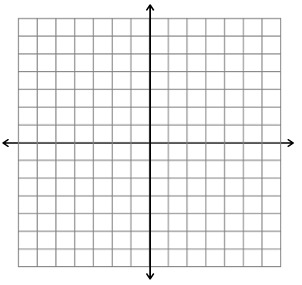 Example:  Graph the plane curve represented by the parametric equations:Now eliminate the parameter.DerivativesGiven 	Find dx/dt, dy/dt, and dy/dx at t = Example:  Describe the movement and write an equation of the tangent line when t = 1Example:  Find all the points of vertical and horizontal tangency.Second DerivativesExample:  		Find dy/dxTo find the second derivative of a parametrized curve, we find the derivative of the first derivative:Example:Example:Given the parametric equations                Find the slope and concavity at (2, 3)Arc Length of a Parametric EquationFind the length of tXytxy